Math 11 AWP Unit 1 – Graphical RepresentationAssignment 4 – Bar GraphsA company tracked how new software was obtained and installed on their computers.  The results are given in the table below.  Draw a bar graph to represent the data.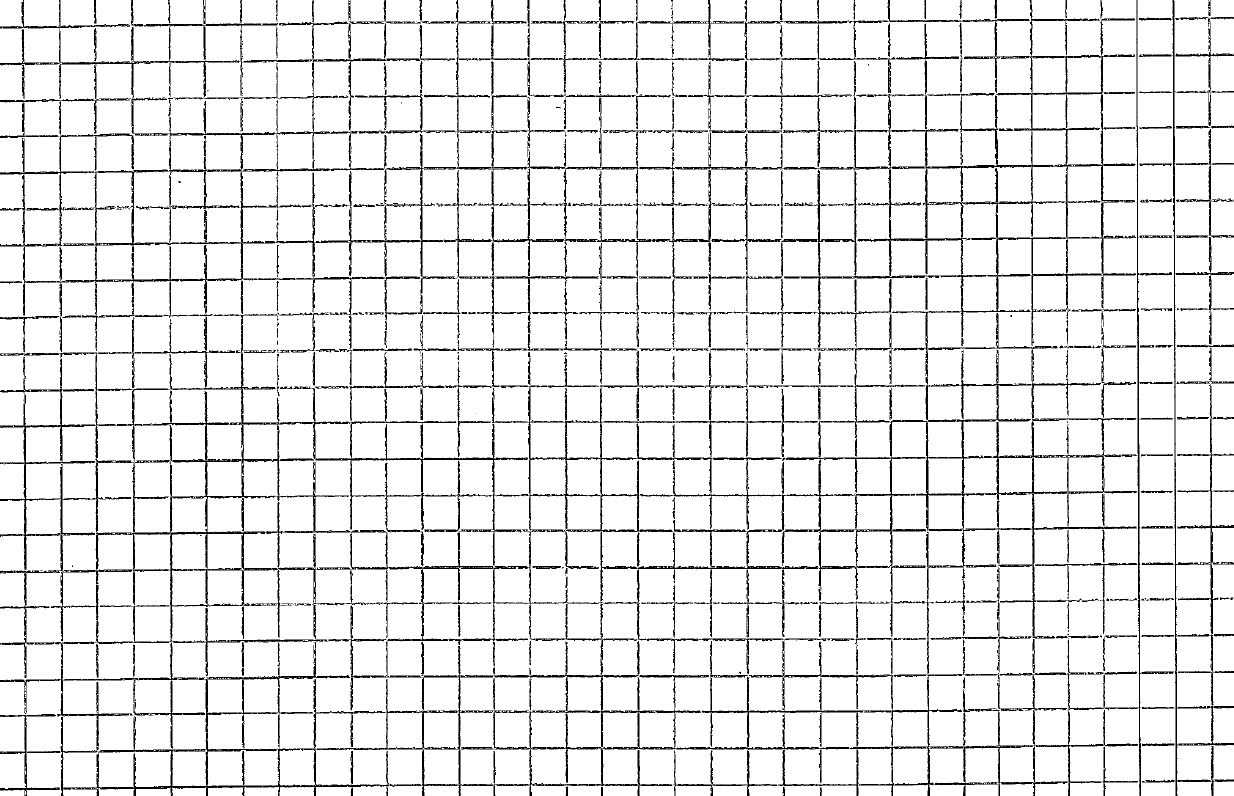 The graph shows Jamie’s height from age 10 to 18.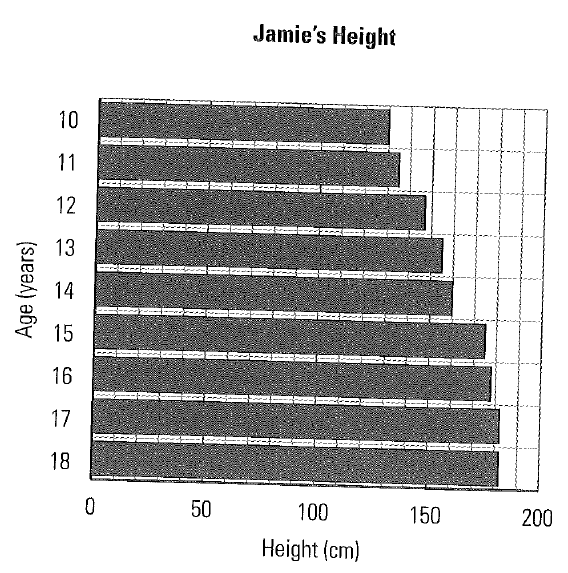 Suggest two ways to improve the way the data is presented. Redraw the graph in a way that better represents the dataSabine is a staff supervisor at a city fairground.  She made the graph below to show the number of employees working at the fair each month.  Give two reasons why the graphs may be misread.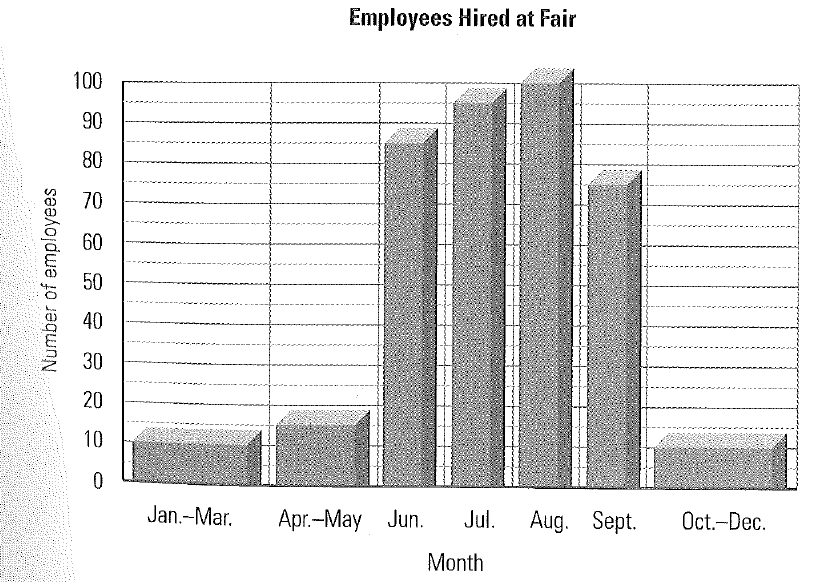 Carbon dioxide (CO2) emissions contribute to climate change, and so they are closely monitored by governments and environmental groups.  The following two graphs represent CO2 emissions worldwide from 1995 to 2005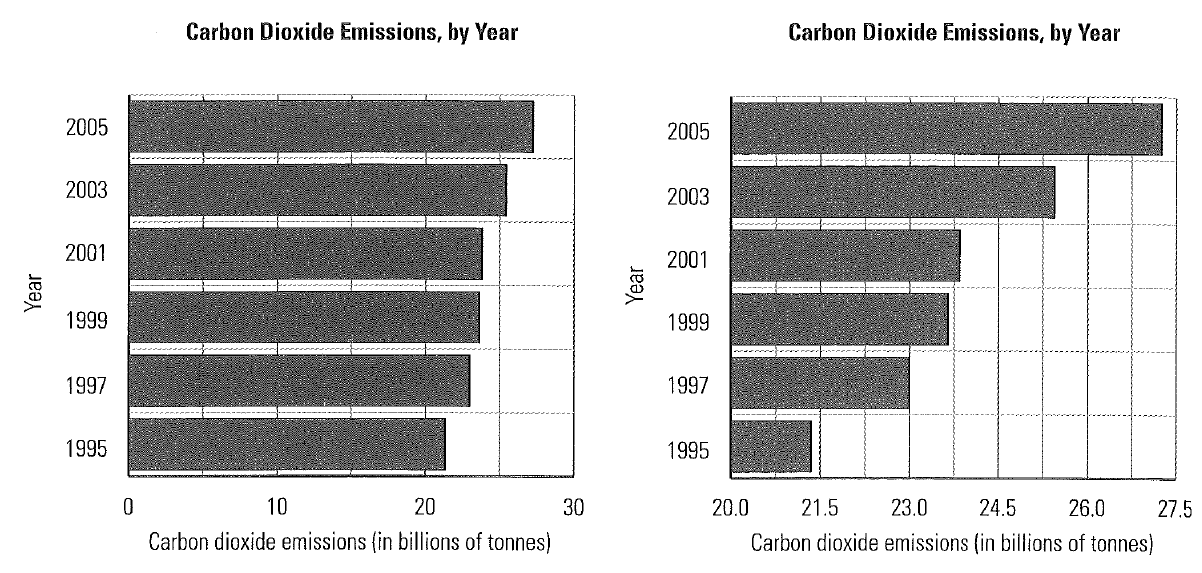 Which graph is a better representation of worldwide CO2 emissions?  Why? What were emissions in 1999?What were they in 2005?Why might the more misleading graph be used to represent the data?Given the vertical bar graph to the left, draw a broken line graph depicting the same data.  Which graph is a better representation of the data?  Why?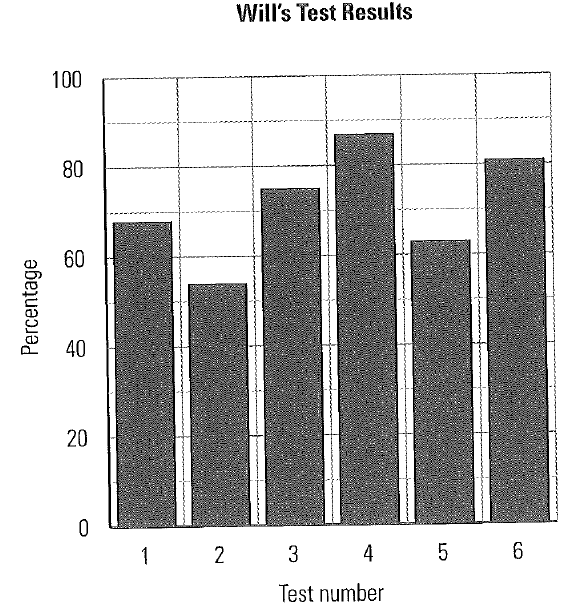 The table below show the number of tickets sold per day until a rock concert is sold out.What is the general trend in sales over the 10-day period?Darlene used a graphing tool to draw to draw a horizontal bar graph and a broken line graph of the data.  Which graph is a better representation and why?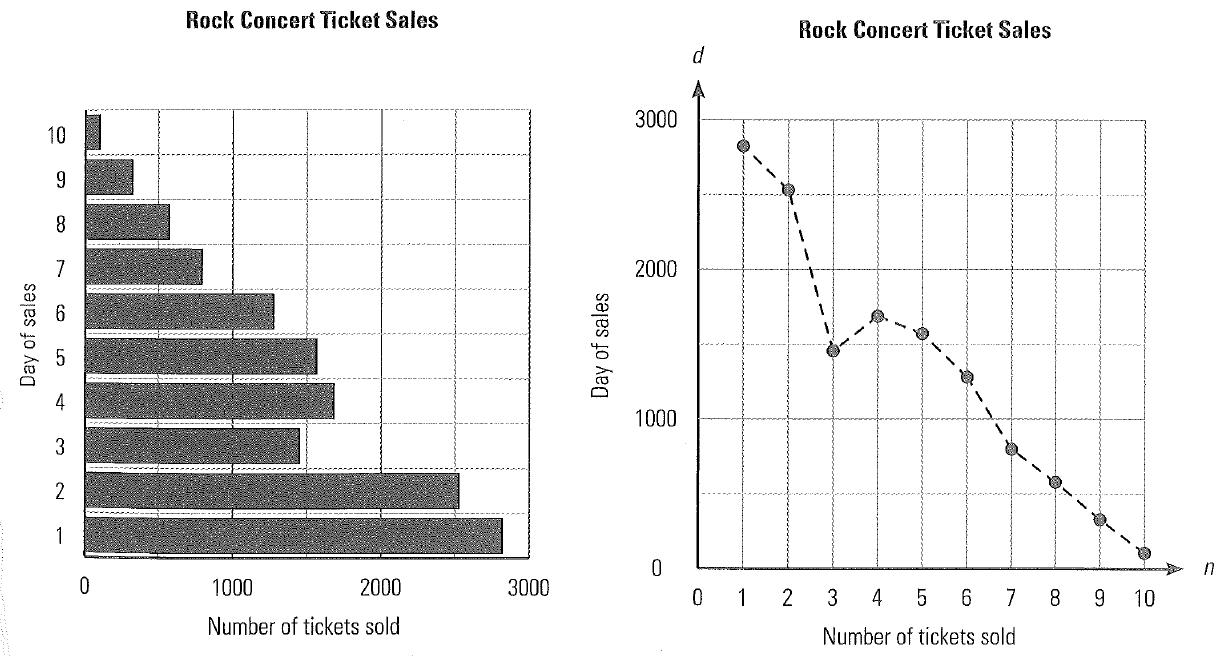 SOFTWARE INSTALLATIONSOFTWARE INSTALLATIONHow software was obtained and installedPercent of total software installedIn-house IT department58In-house IT help from provider16Outsourced to service provider10Outsourced to development partner12Other4NUMBER OF ROCK CONCERT TICKETS SOLD PER DAYNUMBER OF ROCK CONCERT TICKETS SOLD PER DAYNUMBER OF ROCK CONCERT TICKETS SOLD PER DAYNUMBER OF ROCK CONCERT TICKETS SOLD PER DAYNUMBER OF ROCK CONCERT TICKETS SOLD PER DAYNUMBER OF ROCK CONCERT TICKETS SOLD PER DAYNUMBER OF ROCK CONCERT TICKETS SOLD PER DAYNUMBER OF ROCK CONCERT TICKETS SOLD PER DAYNUMBER OF ROCK CONCERT TICKETS SOLD PER DAYNUMBER OF ROCK CONCERT TICKETS SOLD PER DAYNUMBER OF ROCK CONCERT TICKETS SOLD PER DAYDay12345678910No. of Tickets282425311456168715701280796578329105